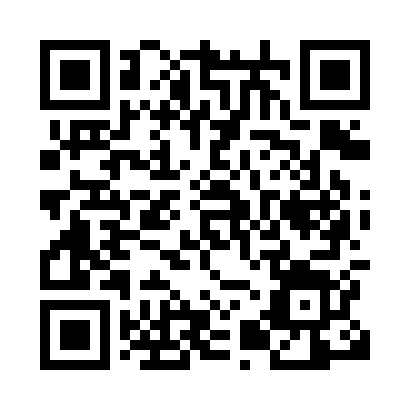 Prayer times for Alzen, GermanyMon 1 Apr 2024 - Tue 30 Apr 2024High Latitude Method: Angle Based RulePrayer Calculation Method: Muslim World LeagueAsar Calculation Method: ShafiPrayer times provided by https://www.salahtimes.comDateDayFajrSunriseDhuhrAsrMaghribIsha1Mon5:087:041:335:068:029:522Tue5:057:021:325:078:049:543Wed5:027:001:325:088:069:564Thu4:596:581:325:098:079:585Fri4:566:551:325:108:0910:006Sat4:546:531:315:108:1010:037Sun4:516:511:315:118:1210:058Mon4:486:491:315:128:1410:079Tue4:456:471:315:138:1510:0910Wed4:426:441:305:148:1710:1211Thu4:396:421:305:148:1910:1412Fri4:366:401:305:158:2010:1613Sat4:336:381:295:168:2210:1914Sun4:306:361:295:178:2310:2115Mon4:276:341:295:178:2510:2316Tue4:246:321:295:188:2710:2617Wed4:216:301:295:198:2810:2818Thu4:186:281:285:208:3010:3119Fri4:156:251:285:208:3210:3320Sat4:126:231:285:218:3310:3621Sun4:096:211:285:228:3510:3822Mon4:066:191:275:228:3610:4123Tue4:036:171:275:238:3810:4424Wed4:006:151:275:248:4010:4625Thu3:576:131:275:248:4110:4926Fri3:536:121:275:258:4310:5227Sat3:506:101:275:268:4510:5428Sun3:476:081:265:268:4610:5729Mon3:446:061:265:278:4811:0030Tue3:406:041:265:288:4911:03